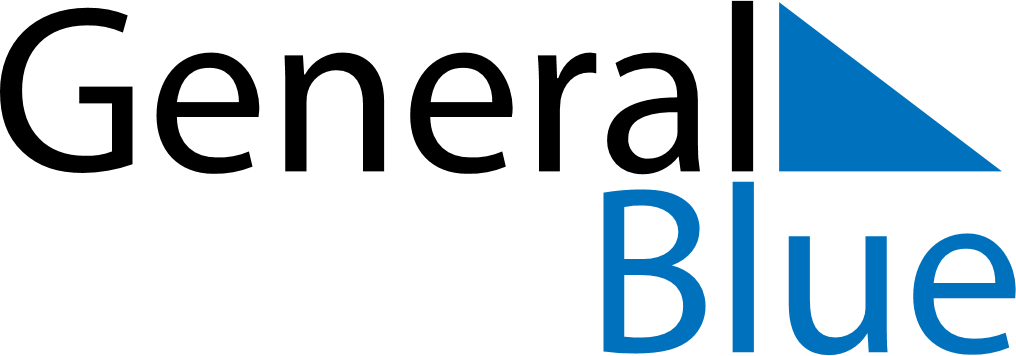 February 2029February 2029February 2029February 2029February 2029February 2029MaltaMaltaMaltaMaltaMaltaMaltaSundayMondayTuesdayWednesdayThursdayFridaySaturday12345678910Feast of Saint Paul’s Shipwreck in Malta111213141516171819202122232425262728NOTES